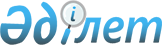 О внесении изменения в постановление акимата Актюбинской области от 1 июня 2016 года № 227 "Об установлении мест для массового отдыха, туризма и спорта на водных объектах и водохозяйственных сооружениях Актюбинской области"Постановление акимата Актюбинской области от 6 октября 2016 года № 425. Зарегистрировано Департаментом юстиции Актюбинской области 3 ноября 2016 года № 5122      В соответствии с пунктом 2 статьей 94 Водного кодекса Республики Казахстан от 9 июля 2003 года, статьей 27 Закона Республики Казахстан 23 января 2001 года "О местном государственном управлении и самоуправлении в Республике Казахстан" акимат Актюбинской области ПОСТАНОВЛЯЕТ:

      1. Внести в постановление акимата Актюбинской области от 1 июня 2016 года № 227 "Об установлении мест для массового отдыха, туризма и спорта на водных объектах и водохозяйственных сооружениях Актюбинской области" (зарегистрированное в Реестре государственной регистрации нормативных правовых актов № 4975, опубликованное 9-11 июля 2016 года в газетах "Ақтөбе" и "Актюбинский вестник") следующее изменение:

      приложение к указанному постановлению изложить в новой редакции согласно приложению к настоящему постановлению.

      2. Государственному учреждению "Управление природных ресурсов и регулирования природопользования Актюбинской области" обеспечить направление настоящего постановления на официальное опубликование в периодических печатных изданиях и информационно-правовой системе "Әділет".

      3. Контроль за исполнением настоящего постановления возложить на заместителя акима Актюбинской области Джумагазиеву М.С.

      4. Настоящее постановление вводится в действие по истечении десяти календарных дней после дня его первого официального опубликования.

 Места для массового отдыха, туризма и спорта на водных объектах и водохозяйственных сооружениях Актюбинской области
					© 2012. РГП на ПХВ «Институт законодательства и правовой информации Республики Казахстан» Министерства юстиции Республики Казахстан
				
      Аким Актюбинской области

Б.Сапарбаев

      "СОГЛАСОВАНО" 
Руководитель государственного 
учреждения "Департамент экологии 
по Актюбинской области"

Ж.Иманкулов

      "06" октября 2016 года 

      "СОГЛАСОВАНО" 
Руководитель государственного 
учреждения "Департамент по защите 
прав потребителей Актюбинской области"

Н.Беркимбаева 

      "06" октября 2016 года 

      "СОГЛАСОВАНО" 
Руководитель Актюбинского 
территориального отдела 
республиканского государственного 
учреждения "Жайык-Каспийская бассейновая 
инспекция по регулированию использования 
и охране водных ресурсов"

Х.Бултеев

      "06" октября 2016 года 
Приложение к постановлению 
акимата Актюбинской области
от 6 октября 2016 года № 425Приложение к постановлению 
акимата Актюбинской области
от 1 июня 2016 года № 227 № п/п

Наименование водного объекта

Место массового отдыха населения

Населенный пункт

город Актобе

город Актобе

город Актобе

город Актобе

1.

Актюбинское водохранилище

пляж

в границах города Актобе

2.

река Илек

пляж

в границах города Актобе

3.

Саздинское водохранилище

пляж

в границах города Актобе

4.

река Илек

пляж

в границах города Актобе

5.

Актюбинское водохранилище

пляж

в границах города Актобе

6.

река Илек

пляж

в границах города Актобе, напротив новостроек по улице Кунаева

7.

река Илек

пляж

в границах города Актобе

8.

река Илек

пляж

в границах города Актобе, поселок Кирпичный

9.

река Илек

пляж

в границах города Актобе, угол улица Нокина-Жанкожа батыра

10.

река Илек

пляж

в границах города Актобе, напротив Западно-Казахстанской Ярмарки

11.

река Илек

пляж

в границах города Актобе

12.

Актюбинское водохранилище

пляж

в границах города Актобе

13.

река Илек

пляж

в границах города Актобе, вблизи моста Акжар

14.

Актюбинское водохранилище

пляж

в границах города Актобе, вблизи спасательной станции

15.

река Каргала

пляж

в границах города Актобе, база отдыха на реке Каргала в районе бывшего пионерского лагеря "Солнечный"

16.

река Илек

пляж

в границах города Актобе, зона отдыха в районе бывшего "Земснаряда"

Алгинский район

Алгинский район

Алгинский район

Алгинский район

1.

река Илек

пляж

в границах города Алга

2.

река Илек

пляж

село Бестамак

3.

река Илек

пляж

село Тамды

4.

река Сарыкобда

пляж

село Ушкудук

5.

плотины "Старый" и "Новый"

пляж

село Каракудук

6.

река Каракобда

пляж

село Каракобда

Айтекебийский район

Айтекебийский район

Айтекебийский район

Айтекебийский район

1.

плотина 

пляж

село Теренсай

2.

река Иргиз

пляж

село Комсомол

3.

плотина 

пляж

село Жамбыл

4.

река Иргиз

пляж

село Аралтобе

5.

река Иргиз

пляж

село Жаруткель

6.

река Иргиз

пляж

село Аралтогай

7.

река Иргиз

пляж

село Киякты

8.

река Иргиз

пляж

село Улгайсын

9.

река Иргиз

пляж

село Милы

10.

река Талдык

пляж

село Талдык

Байганинский район

Байганинский район

Байганинский район

Байганинский район

1.

река Жем

пляж

село Бесбай

2.

река Жем

пляж

село Жанатан

3.

река Жем

пляж

село Жаркамыс

4.

река Сагиз

пляж

село Коптогай

5.

река Сагиз

пляж

село Алтай батыр

Иргизский район

Иргизский район

Иргизский район

Иргизский район

1.

река Иргиз

пляж

село Иргиз

Каргалинский район

Каргалинский район

Каргалинский район

Каргалинский район

1.

Каргалинское водохранилище

пляж

село Желтау

2.

плотина

пляж

село Бадамша

3.

плотина БАМ

пляж

село Ащылысай

4.

река Каргала

пляж

село Желтау

5.

река Куагаш 

пляж

село Кемпирсай

6.

река Тарангул

пляж

село Кос-Естек

Мартукский район

Мартукский район

Мартукский район

Мартукский район

1.

плотина Яблуновский

пляж

село Аккудук

2.

плотина Казанка

пляж

село Мартук

Мугалжарский район

Мугалжарский район

Мугалжарский район

Мугалжарский район

1.

река Аулие

пляж

на территории Мугалжарского района, село Айрык

Темирский район

Темирский район

Темирский район

Темирский район

1.

река Шили

пляж

поселок Шубаркудук

2.

река Темир

пляж

в границах города Темир

3.

река Ащыойыл

пляж

село Таскопа

4.

река Шыгырлы

пляж

село Шыгырлы

5.

река Уил

пляж

село Алтыкарасу

6.

река Уил

пляж

поселок Шубаркудук

Уилский район

Уилский район

Уилский район

Уилский район

1.

река Уил

пляж

село Уил

2.

река Уил

пляж 

село Кемер

3.

река Уил

пляж 

село Аккемер

4.

река Уил

пляж 

село Шикудук

5.

река Уил

пляж 

село Конырат

6.

река Уил

пляж 

село Коптогай

7.

река Уил

пляж 

село Карасу

8.

река Дайра 

пляж

село Сарбие

9.

река Уил

пляж

село Каратал

10.

река Уил

пляж

село Акжар

Кобдинский район

Кобдинский район

Кобдинский район

Кобдинский район

1.

река Большая Кобда

пляж

село Кобда

Хромтауский район

Хромтауский район

Хромтауский район

Хромтауский район

1.

водохранилища Кызылсу

пляж

село Кызылсу

2.

водохранилища Жарлыбутак

пляж

село Абай

3.

река Орь

пляж

село Богетсай

4.

река Орь

пляж

село Коктау

5.

река Орь

пляж

село Кудуксай

 6.

река Орь

пляж

село Копа

Шалкарский район

Шалкарский район

Шалкарский район

Шалкарский район

1.

озеро Шалкар

пляж

в границах города Шалкар

2.

озеро Шалкар

пляж

в границах города Шалкар

3.

озеро Шалкар

пляж

в границах города Шалкар

4.

озеро Шалкар

пляж

в границах города Шалкар

